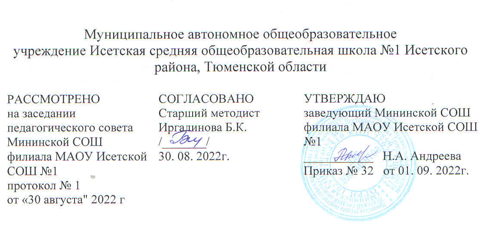 РАБОЧАЯ ПРОГРАММА ПОАНГЛИЙСКОМУ ЯЗЫКУ 9 класс2022 - 2023 учебный год                                                              Учитель:  Высоцкая Наталья Юрьевна                                                          Соответствие занимаемой должностис. Минино 2022 г.Рабочая программа учебного предмета «Английский язык» 9 классРабочая программа по английскому языку  для   9 класса разработана на основе:утвержденного приказом Министерства образования и науки Российской Федерации от 17 декабря 2010 года № 1897, с изменениями, внесенными приказом Министерства образования и науки Российской Федерации от 29 декабря 2014 года №1644, от 31 декабря 2015 г. №1577. - Основной образовательной программы начального общего образования МАОУ Исетской СОШ №1 Исетского района Тюменской области.- Учебного плана МАОУ Исетской СОШ №1 Исетскогорайона Тюменской области на 2022-2023 учебный год. Единство урочной деятельности с программой воспитания реализуется через: • привлечение внимание обучающихся к ценностному аспекту изучаемых на уроках фактов, мероприятия по календарю знаменательных и памятных дат; • применение на уроке интерактивных форм работы обучающихся, курс внеурочной деятельности «Разговор о важном». • групповую работу, которая учат школьников участию в команде и сотрудничеству с другими людьми. Участие в мероприятиях и акциях РДШ, • инициирование и поддержка исследовательской деятельности школьников в рамках реализации ими индивидуальных и групповых исследовательских проектов, что даёт и возможность приобретать навык самостоятельного решения теоретических проблемы, опыт публичного выступления перед аудиторией, аргументирование и отстаивание своей точки зрения. Рабочая программа по английскому языку для 9 класса (второй язык) составлена  на основе:- Федерального государственного образовательного стандарта основного общего образования;- примерной программы основного общего образования по английскому  языку «Стандарты 2го поколения».  Иностранный язык 5-9 классы. Москва, Просвещение 2010 год;- авторской программы к УМК О.В.Афанасьевой, И.В.Михеевой «Новый курс английскогоязыка для российских школ».  Английский язык 5-9 классы. Москва, Дрофа 2010 годПрограмма рассчитана на 68 часов (2 часа в неделю). Программа отвечает требованиям государственного стандарта, базового учебного плана общеобразовательных учреждений РФ, учитывает основные требования, предъявляемые к современным УМК по иностранным языкам, и соотносится с действующей примерной программой обучения английскому языку в общеобразовательной школеПланируемые результаты освоения учебного предмета «английский  язык»«9» классФедеральный государственный стандарт основного общего образования формулирует требования к результатам освоения основной образовательной программы в единстве личностных, метапредметныхи предметных результатов.Личностные результаты Личностные результаты отражают:• воспитание российской гражданской идентичности, патриотизма, уважения к Отечеству, к прошлому и настоящему многонационального народа России;• стремление к лучшему осознанию культуры своего народа и готовность содействовать ознакомлению с ней представителей других стран; толерантное отношение к проявлениям иной культуры; осознание себя гражданином своей страны и мира;• готовность отстаивать национальные и общечеловеческие (гуманистические, демократические) ценности, свою гражданскую позицию;• формирование мотивации изучения иностранных языков и стремление к самосовершенствованию в образовательной области «Иностранные языки»;• осознание возможностей самореализации средствами иностранного языка; стремление к совершенствованию собственной речевой культуры в целом;• формирование коммуникативной компетенции в межкультурной и межэтнической коммуникации;• развитие таких качеств, как воля, целеустремлённость, креативность, инициативность, эмпатия, трудолюбие, дисциплинированность.Метапредметные результатыМетапредметные результаты отражают:• развитие умения планировать своё речевое и неречевое поведение;• развитие коммуникативной компетенции, включая умение взаимодействовать с окружающими, выполняя разные социальные роли;• развитие исследовательских учебных действий, включая навыки работы с информацией: поиск и выделение нужной информации, обобщение и фиксация информации;• развитие смыслового чтения, включая умение определять тему, прогнозировать содержание текста по заголовку/по ключевым словам, выделять основную мысль, главные факты, опуская второстепенные, устанавливать логическую последовательность основных фактов;• умение рационально планировать свой учебный труд; работать в соответствии с намеченным планом;• осуществление регулятивных действий самонаблюдения, самоконтроля, самооценки в процессе коммуникативной деятельности на иностранном языке.Предметные результаты А. В коммуникативной сфереРечевая компетенция (овладение видами речевой деятельности):в области говорения:  • начинать, вести/поддерживать и заканчивать различные виды диалогов в стандартных ситуациях общения, соблюдая нормы речевого этикета, при необходимости переспрашивая, уточняя;• расспрашивать собеседника и отвечать на его вопросы, высказывая своё мнение, просьбу, отвечать на предложение собеседника согласием/отказом в  пределах изученной тематики и усвоенного лексико-грамматического материала;• рассказывать о себе, своей семье, друзьях, своих интересах и планах;• сообщать краткие сведения о своём городе/селе, своей стране и странах изучаемого языка;• описывать события/явления, передавать основное содержание, основную мысль прочитанного или услышанного, выражать своё отношение к прочитанному/услышанному, давать краткую характеристику персонажей;в области аудирования:• воспринимать на слух и полностью понимать речь учителя, одноклассников;• воспринимать на слух и понимать основное содержание несложных аутентичных аудио- и видеотекстов, относящихся к разным коммуникативным типам речи (сообщение/рассказ/интервью);• воспринимать на слух и выборочно понимать с опорой на языковую догадку, контекст краткие несложные аутентичные прагматические аудио- и видеотексты, выделяя значимую/нужную/необходимую информацию;в области чтения:• читать аутентичные тексты разных жанров и стилей преимущественно с пониманием основного содержания;• читать несложные аутентичные тексты разных жанров и стилей с полным и точным пониманием содержания и с использованием различных приёмов смысловой переработки текста (языковой догадки, выборочного перевода), а также справочных материалов; уметь оценивать полученную информацию, выражать своё мнение;• читать аутентичные тексты с выборочным пониманием значимой/нужной/интересующей информации;в области письменной речи:• заполнять анкеты и формуляры;• писать поздравления, личные (в том числе электронные) письма с опорой на образец, употребляя формулы речевого этикета, принятые в стране/странах изучаемого языка;• составлять план, тезисы устного или письменного сообщения; кратко излагать результаты проектной деятельности.Языковая компетенция (знания и владение языковыми средствами):• применение правил написания слов, изученных в основной школе;• адекватное произношение и различение на слух звуков и слов иностранного языка; соблюдение правильного ударения в словах и фразах;• соблюдение ритмико-интонационных особенностей предложений различных коммуникативных типов (утвердительное, вопросительное, отрицательное, повелительное); правильное членение предложений на смысловые группы;• распознавание и употребление в речи основных значений изученных лексических единиц (слов, словосочетаний, реплик-клише речевого этикета);• знание основных способов словообразования (аффиксации, словосложения, конверсии);• понимание и использование явлений многозначности слов иностранного языка, синонимии, антонимии и лексической сочетаемости;• распознавание и употребление в речи основных морфологических форм и синтаксических конструкций изучаемого иностранного языка; знание признаков изученных грамматических явлений (видовременных форм глаголов, модальных глаголов и их эквивалентов, артиклей, существительных, степеней сравнения прилагательных и наречий, местоимений, числительных, предлогов);• знание основных различий систем иностранного и русского/родного языков.Социокультурная компетенция:• знание национально-культурных особенностей речевого и неречевого поведения в своей стране и странах изучаемого языка; применение этих знаний в различных ситуациях формального и неформального межличностного и межкультурного общения;• распознавание и употребление в устной и письменной речи основных норм речевого этикета (реплик-клише, наиболее распространённой оценочной лексики), принятых в странах изучаемого языка;• знание употребительной фоновой лексики и реалий страны/стран изучаемого языка, некоторых распространённых образцов фольклора (скороговорки, поговорки, пословицы);• знакомство с образцами художественной, публицистической и научно-популярной литературы;• представление об особенностях образа жизни, быта, культуры стран изучаемого языка (всемирно известных достопримечательностях, выдающихся людях и их вкладе в мировую культуру);• представление о сходстве и различиях в традициях своей страны и стран изучаемого языка;• понимание роли владения иностранными языками в современном мире.Компенсаторная компетенция:• умение выходить из трудного положения в условиях дефицита языковых средств при получении и приёме информации за счёт использования контекстуальной догадки, игнорирования языковых трудностей, переспроса, словарных замен, жестов, мимики.Б. В познавательной сфере:• умение сравнивать языковые явления родного и иностранного языков на уровне отдельных грамматических явлений, слов, словосочетаний, предложений;• владение приёмами работы с текстом, умение пользоваться определённой стратегией чтения/аудирования в зависимости от коммуникативной задачи (читать/ слушать текст с разной глубиной понимания);• умение действовать по образцу/аналогии при выполнении упражнений и составлении собственных высказываний в пределах тематики основной школы;• готовность и умение осуществлять индивидуальную и совместную проектную работу;• умение пользоваться справочным материалом (грамматическими и лингвострановедческим справочниками, двуязычным и толковым словарями, мультимедийными средствами);• владение способами и приёмами дальнейшего самостоятельного изучения иностранных языков.В. В ценностно-ориентационной сфере:• представление о языке как средстве выражения чувств, эмоций, основе культуры мышления;• достижение взаимопонимания в процессе устного и письменного общения с носителями иностранного языка, установления межличностных и межкультурных контактов в доступных пределах;• представление о целостном полиязычном, поликультурном мире, осознание места и роли родного и иностранных языков в этом мире как средства общения, познания, самореализации и социальной адаптации;• приобщение к ценностям мировой культуры как через источники информации на иностранном языке (в том числе мультимедийные), так и через непосредственное участие в  школьных обменах, туристических поездках, молодёжных форумах.Г. В эстетической сфере:• владение элементарными средствами выражения чувств и эмоций на иностранном языке;• стремление к знакомству с образцами художественного творчества на иностранном языке и средствами иностранного языка;• развитие чувства прекрасного в процессе обсуждения современных тенденций в живописи, музыке, литературе.Д. В сфере физической деятельности:• стремление вести здоровый образ жизни (режим труда и отдыха, питание, спорт, фитнесВ результате освоения программного материала по учебному предмету иностранный язык «Английский язык» обучающийся «научится» и «получит возможность научиться»:Говорение. Диалогическая речь - вести диалог этикетного характера: начинать, поддерживать и заканчивать разговор; поздравлять, выражать пожелания и реагировать на них; выражать благо дарность; вежливо переспрашивать, отказываться, соглашаться;-  вести диалог-расспрос: запрашивать и сообщать фактическую информацию (кто? что? как? где? куда? когда? с кем? почему?), переходя с позиции спрашивающего на позицию отвечающего;-  вести диалог — побуждение к действию: обращаться с просьбой и выражать готовность/отказ её выполнить; давать совет и принимать/не принимать его; приглашать к действию /взаимодействию и соглашаться/не соглашаться принять в нём участие; делать предложение и выражать согласие/несогласие принять его;-  вести диалог — обмен мнениями: выражать точку зрения и соглашаться/не соглашаться с ней; высказывать одобрение/неодобрение; выражать сомнение, эмоциональную оценку обсуждаемых событий (радость/огорчение, желание/нежелание);- начинать, вести/поддерживать и заканчивать беседу в стандартных ситуациях общения, соблюдая нормы речевого этикета, принятые в англоязычных странах, при необходимости переспрашивая, уточняя;6) расспрашивать собеседника и отвечать на его вопросы, высказывая своё мнение, просьбу, отвечать на предложение собеседника согласием/отказом, опираясь на изученную тематику и усвоенный лексико-грамматический материал;7) вести комбинированный диалог в стандартных ситуациях неофициального обще-ния, соблюдая нормы речевого этикета, принятые в англоязычных странах. Выпускник получит возможность научиться: • брать и давать интервью; • вести диалог-расспрос на основе нелинейного текста (таблицы, диаграммы и т. д.).Говорение. Монологическая речьОбучающийся научится:-  строить связное монологическое высказывание с опорой на зрительную наглядность и/или вербальные опоры (ключевые слова, план, вопросы) в рамках освоен- ной тематики;-  описывать события с опорой на зрительную наглядность и/или вербальную опору (ключевые слова, план, вопросы);-  давать краткую характеристику реальных людей и литературных персонажей;-  передавать основное содержание прочитанного текста с опорой или без опоры на текст, ключевые слова/план/вопросы;-  описывать иллюстрацию/фото с опорой или без опоры на ключевые слова/план/ вопросы;-  выражать своё отношение к прочитанному/услышанному;-  делать краткое сообщение на заданную тему на основе прочитанного материала;-  кратко излагать результаты выполненной проектной работы.Обучающийся получит возможность научиться:-  комментировать факты из прочитанного/прослушанного текста, выражать и аргументировать своё отношение к прочитанному/прослушанному;-  кратко высказываться без предварительной подготовки на заданную тему в соответствии с предложенной ситуацией общения; - кратко высказываться с опорой на нелинейный текст (таблицы, диаграммы, расписание и т. п.); -  кратко излагать результаты выполненной проектной работы. АудированиеОбучающийся научится:-  воспринимать на слух и понимать основное содержание несложных аутентичных текстов, содержащих некоторое количество неизученных языковых явлений;-  воспринимать на слух и понимать значимую/нужную/запрашиваемую информа-цию в аутентичных текстах, содержащих как изученные языковые явления, так и некоторое количество неизученных языковых явлений;-  определять тему звучащего текста.Обучающийся получит возможность научиться:-   выделять основную мысль в воспринимаемом на слух тексте;-  отделять в тексте, воспринимаемом на слух, главные факты от второстепенных;-   использовать контекстуальную или языковую догадку при восприятии на слух текстов, содержащих незнакомые слова; -  игнорировать незнакомые языковые явления, несущественные для понимания основного содержания воспринимаемого на слух текста. Чтение Обучающийся научится:- читать и понимать основное содержание несложных аутентичных текстов, содержащих отдельные неизученные языковые явления;- читать и находить в несложных аутентичных текстах, содержащих отдельные не изученные языковые явления, нужную/интересующую/запрашиваемую инфор-мацию, представленную в явном и неявном виде;-  читать и полностью понимать несложные аутентичные тексты, построенные на изученном языковом материале;-  выразительно читать вслух небольшие, построенные на изученном языковом материале аутентичные тексты, демонстрируя понимание прочитанного. Обучающийся получит возможность научиться:-  устанавливать причинно-следственную взаимосвязь фактов и событий, изложенных в несложном аутентичном тексте;-  восстанавливать текст из разрозненных абзацев или путём добавления выпущенных фрагментов; - догадываться о значении незнакомых слов по сходству с русским/родным языком, по словообразовательным элементам, по контексту;- игнорировать в процессе чтения незнакомые слова, не мешающие пониманию основного содержания текста и нужную/интересующую/запрашиваемую ин- формацию; - пользоваться сносками и лингвострановедческим справочником.Письменная речь Обучающийся научится: - заполнять анкеты и формуляры, сообщая о себе основные сведения (имя, фамилия, пол, возраст, гражданство, национальность, адрес и т. д.) в соответствии с нормами, принятыми в англоязычных странах;-  писать короткие поздравления с днём рождения и другими праздниками, с употреблением формул речевого этикета, принятых в англоязычных странах, выра- жать пожелания (объёмом 30–40 слов, включая адрес); - писать личное письмо (в том числе электронное) в ответ на письмо-стимул с употреблением формул речевого этикета, принятых в англоязычных странах: сообщать краткие сведения о себе и запрашивать аналогичную информацию о друге по 71 переписке; выражать благодарность, извинения, просьбу; давать совет и т. д. (объёмом 100–120 слов, включая адрес);-  писать небольшие письменные высказывания с опорой на образец/план;-  составлять план/тезисы устного или письменного сообщения. Обучающийся получит возможность научиться:- делать краткие выписки из текста с целью их использования в собственных устных высказываниях; - писать электронное письмо (e-mail) зарубежному другу в ответ на электронное письмо-стимул; - кратко излагать в письменном виде результаты проектной деятельности; - создавать небольшие письменные высказывания с опорой на нелинейный текст (таблицы, диаграммы и т. п.).Фонетическая сторона речи Обучающийся научится: - различать на слух и адекватно, без фонематических ошибок, ведущих к сбою коммуникации, произносить звуки и слова английского языка; - соблюдать правильное ударение в изученных словах; - различать коммуникативные типы предложений по их интонации; - членить предложение на смысловые группы; - адекватно, без ошибок, ведущих к сбою коммуникации, произносить фразы с точки зрения их ритмико-интонационных особенностей (побудительное пред-ложение; общий, специальный, альтернативный и разделительный вопросы), в  том числе, соблюдая правило отсутствия фразового ударения на служебных словах.Обучающийся  получит возможность научиться: -  выражать модальные значения, чувства и эмоции с помощью интонации; - различать на слух британский и американский варианты английского языка в прослушанных высказываниях; - пользоваться транскрипцией с целью правильного произношения английских слов. Орфография и пунктуацияОбучающийся  научится:- правильно писать изученные слова;- правильно ставить знаки препинания в конце предложения: точку в конце повествовательного предложения, вопросительный знак в конце вопросительного предложения, восклицательный знак в конце восклицательного предложения;- расставлять в личном письме знаки препинания, диктуемые его форматом, в соответствии с нормами, принятыми в англоязычных странах.Обучающийся  получит возможность научиться:- сравнивать и анализировать буквосочетания английского языка и их транскрипцию. Лексическая сторона речи Обучающийся  научится: - узнавать в письменном и звучащем тексте изученные лексические единицы (слова, словосочетания, реплики-клише речевого этикета), в том числе многозначные, в пределах тематики основной школы; - употреблять в устной и письменной речи в их основном значении изученные лек-сические единицы (слова, словосочетания, реплики-клише речевого этикета), в том числе многозначные, в пределах тематики основной школы в соответствии с решаемой коммуникативной задачей; - соблюдать существующие в английском языке нормы лексической сочетаемости; - распознавать и употреблять в речи наиболее распространённые фразовые глаголы в пределах тематики основной школы; - распознавать и образовывать родственные слова с использованием словосложения и конверсии в пределах тематики основной школы в соответствии с решаемой коммуникативной задачей; - распознавать и образовывать родственные слова с использованием аффиксации в пределах тематики основной школы в соответствии с решаемой коммуникатив- ной задачей: — глаголы при помощи аффиксов dis-, mis-, re-, -ize/-ise; — имена существительные при помощи суффиксов -or/-er, -ist, -sion/-tion, -аnce/ -ence, -ment, -ity, -ness, -ship, -ing; — имена прилагательные при помощи аффиксов inter-; -y, -ly, -ful, -al, -ic, -ian/an, -ing; -ous, -able/ible, -less, -ive; — наречия при помощи суффикса -ly; — имена существительные, имена прилагательные, наречия при помощи отрица- тельных префиксов un-, im-/in-; — числительные при помощи суффиксов -teen, -ty, -th. Обучающийся получит возможность научиться: - распознавать и употреблять в речи в нескольких значениях многозначные слова, изученные в пределах тематики основной школы; - знать различия между явлениями синонимии и антонимии; употреблять в речи изученные синонимы и антонимы адекватно ситуации общения; • распознавать принадлежность слов к частям речи по аффиксам; - распознавать и употреблять в речи различные средства связи в тексте для обеспечения его целостности (firstly, tobeginwith, however, asforme, finally, atlast, etc.); - использовать языковую догадку в процессе чтения и аудирования (догадываться о значении незнакомых слов по контексту, по сходству с русским/родным языком, по словообразовательным элементам.обучающиеся должны уметь:в области говорения• начинать, поддерживать разговор, деликатно выходить из разговора, заканчивать общение; поздравлять, выражать пожелания и реагировать на них; выражать благодарность, вежливо переспрашивать, отказываться, соглашаться;• запрашивать и сообщать фактическую информацию («кто?», «что?», «где?», «когда?»,«куда?», «как?», «с кем?», «почему?»), переходя с позиции спрашивающего на позицию отвечающего;• обращаться с просьбой и выражать готовность/отказ ее выполнить; давать совет и принимать/не принимать его; приглашать к действию/взаимодействию и соглашаться/несоглашаться принять в нем участие;• выражать свою точку зрения, выражать согласие/несогласие с мнением партнера; высказывать одобрение/неодобрение относительно мнения партнера;• высказываться о фактах и событиях, используя такие типы речи, как повествование, сообщение, описание;• излагать основное содержание прочитанного с опорой на текст;• высказывать свое мнение в связи с прочитанным и прослушанным текстом;• делать сообщения по результатам проведенной проектной работы;в области аудирования• понимать основное содержание несложных аутентичных текстов, относящихся к различным коммуникативным типам речи (сообщение/рассказ); уметь определять тему и факты сообщения, вычленять смысловые вехи; выделять главное, опуская второстепенное;• выборочно понимать нужную или интересующую информацию в сообщениях прагматического характера с опорой на языковую догадку, контекст;в области чтения• читать и понимать основное содержание аутентичных художественных и научно-популярных текстов (определять тему, основную мысль, причинно-следственные связи в тексте, кратко и логично излагать его содержание, оценивать прочитанное, сопоставлять факты в культурах);• читать с полным пониманием несложные аутентичные тексты, ориентированные на предметное содержание речи на этом этапе, на основе языковой и контекстуальной догадки, словообразовательного анализа, использования словаря; кратко излагать содержание прочитанного; выражать свое мнение, соотносить со своим опытом;• читать текст с выборочным пониманием нужной или интересующей информации (просмотреть текст или несколько коротких текстов и выбрать нужную, интересующую обучающихся информацию для дальнейшего использования в процессе общения или расширения знаний по проблеме текста/текстов);в области письма и письменной речи• делать выписки из текста;• составлять план текста;• писать поздравления с праздниками, выражать пожелания (объемом до 30 слов, включаяадрес);• заполнять анкеты, бланки, указывая имя, фамилию, пол, возраст, гражданство, адрес;• писать личное письмо с опорой на образец (расспрашивать адресата о его жизни, здоровье, делах, сообщать то же о себе, своей семье, друзьях, событиях жизни и делах, выражать просьбу и благодарность в соответствии с нормами, принятыми в англоязычных странах).Обучающиеся также должны использовать приобретенные знания и умения в практической деятельности и повседневной жизни для:• достижения взаимопонимания в процессе устного и письменного общения с носителями иностранного языка;• создания целостной картины поликультурного мира, осознания места и роли родного языка и изучаемого иностранного языка в этом мире;• приобщения к ценностям мировой культуры через иноязычные источники информации (в том числе мультимедийные);• ознакомления представителей других стран с культурой своего народа; осознания себя гражданином своей страны и мира.Содержание учебного предмета3.Календарно - тематическое планированиеПредметное содержаниеТематика общения1. СМИ: радио, телевидение, интернет.СМИ. Телевидение. Пассивный залог простого настоящего и простого прошедшего времени. Пассивный залог настоящего длительного и прошедшего длительного времени. Телепрограммы и телеканалы. «ВВС» - Британская теле - и радиокомпания. Телевидение в школе. Аббревиатура. Что мы смотрим по телевидению. Неисчисляемые имена существительные. Пассивный залог настоящего и прошедшего совершённого времени. Фразовый глагол turn. Влияние телевидения. Значение телевидения. Современное телевидение. Грамматические особенности слова police. Дети и телевидение. Словообразование: префиксы dis, un, non, in, im, il, ir. Новейшие средства массовой информации. Интернет. Грамматические особенности слов data, media. Современные СМИ. СМИ и реклама. Теле и радиовещание. Любимая телепередача.2. Печатные издания: книги, журналы, газетыКниги. Употреблениеструктуры «never/sometimes/often fail to do». Мнениячитателей. Употреблениеслов say. Tell, speak, chat, answer, reply, explain, add. Великие библиотеки мира. Какими бывают книги? Синонимы. Книги. Типы книг. Различие между словами Printtype, publish. Неопределенное местоимение one. Британские газеты. Британская пресса.Причастия. Первое печатное издание. Заголовки газет. Фразовый глагол tolook. Н. Гумилев - Великий поэт. Причастие 1 в различных словосочетаниях. Разговор по телефону. Печатные издания. Журналистика. Словообразование при помощи суффиксов –ly, -ous, -ment. Льюис Кэрролл. Книга, которую я прочитал. Великие писатели мира. Шедевры мировой литература. Печатные издания. Шерлок Холмс. Интересные факты. Творчество О. Генри. Посещение библиотеки.3. Наука и технологииИзвестные ученые и их открытия. Знакомство с мировыми учеными и их открытиями. Что такое наука. Что такое технология. Компьютеры. Герундиальная конструкция после глаголов с предлогами. Индустриальная революция в Европе. История технологий. Герундиальная конструкция после глаголов с предлогами. Из истории возникновения техники. Приборы и инструменты, которые мы используем дома. История возникновения зонтика. Различие употреблений глаголов toinvent, todiscover. История появления чулок. Словообразование при помощи префикса –en. История технологии. Всемирные изобретения. Инфинитив. Изобретения. Советские космонавты. Употребление артиклей с уникальными объектами и явлениями. Первый полёт человека в космос. Фразовый глагол tobreak. Исследование космоса. Модальные глаголы. Космос и мы. Московский и Лондонский метрополитены. Изобретение, которые навсегда изменили мир. Наука и технологии. Технологический прогресс. Открытие неизвестного острова.4. Подростки: их жизнь и проблемыЖизнь подростков. Карманные деньги. Британские подростки. Различие между словами pair и couple. Дж. Селинджер «Над пропастью во ржи». Наречия, в состав которых входит элемент any. Работа для подростков. Знакомство со сложным дополнением. Необычная школа. Подростки и домашние питомцы. Кумиры подростков. Проблемы отцов и детей. Сложное дополнение. Подросток и его окружение. Расизм в Британии. Словообразование при помощи суффикса –ive. Проблема иммиграции. Азартные игры подростков. Фразовый глагол toget. Совершенствование монологической речи. Молодежные движения и организации. Употребление глаголов tobe/toget с прилагательными. Конструкция tobeusedto/usedto. Жизнь Британских подростков. Подростки и повседневная жизнь. Проблемы подростков. Критика подростков. Новая работа Джейка.Подростки и их жизнь.№ п/пТема урокаКоличество часовсрокисроки№ п/пТема урокаКоличество часовДата планДата факт 1 раздел СМИ: радио, телевидение, интернет131Средства массовой информации ИКТ презентация 12Телевидение14Настоящее и Прошедшее Продолженные Времена15Семейный вечер перед телевизором16Современное телевидение17Страдательный залог18Телевидение19Новейшие СМИ110Как написать письмо?111Дети и компьютеры. Контроль чтения112Любимая телепередача.113Контрольная работа № 1 «СМИ»1 2 раздел Печатные издания: книги, журналы, газеты614Книги, газеты, журналы ИКТ презентация115Синонимы. Словообразование116Жанры литературы ИКТ презентация117Омонимы118Пресса в России119Журналисты и журналистика.Контроль аудирования1 3 раздел Наука и технологии ИКТ презентация1020Технический прогресс121Что такое наука и что такое технология?122Великие ученые123Контрольная работа № 2 «Пресса и технологии»124Орудия труда и инструментыКонтроль говорения125Артикли126Космические исследователи127Фразовые глаголы128Космические исследования129Величайшие открытия1 4  раздел Подростки: их жизнь и проблемы3930Жизнь и проблемы подростков. ИКТ презентация131Инфинитив132На что подростки тратят деньги. Наречия. ИКТ презентация133Исключение Холдена из школы134Сложное дополнение135Холден в гостях у своего учителя136Необычная школа ИКТ презентация137Домашние любимцы.138Взаимоотношения подростков и их родителей.139Сложное дополнение140Проблемы из-за тестов141Расизм в Британии ИКТ презентация142Азартные игры.143Фразовые глаголы. Словообразование144Молодежные движения.145Словообразование146Проблемы молодежи147Контрольная работа № 3 «Изобретения. Молодежь»148Проблемы российской и британской молодежи ИКТ презентация149Словообразования150Резервный урок151Выбор профессии ИКТ презентация152Размышления о выборе профессии153Выбор будущей профессии154Сложное дополнение155Страдательный залог156Профессии ИКТ презентация157Мой выбор158История Френка ИКТ презентация159Словообразование160Как написать письмо ИКТ презентация161Как написать эссе162Мои планы на будущее ИКТ презентация163Проблема выбора профессии164Повторение лексики165Повторение лексики166Повторение лексики167Повторение лексики168Контрольная работа № 4 «Мой выбор »1